PRACOVNÍ LIST – KVĚTEN 21. Vypočítej pyramidy, pozor tentokrát musíme i odečítat 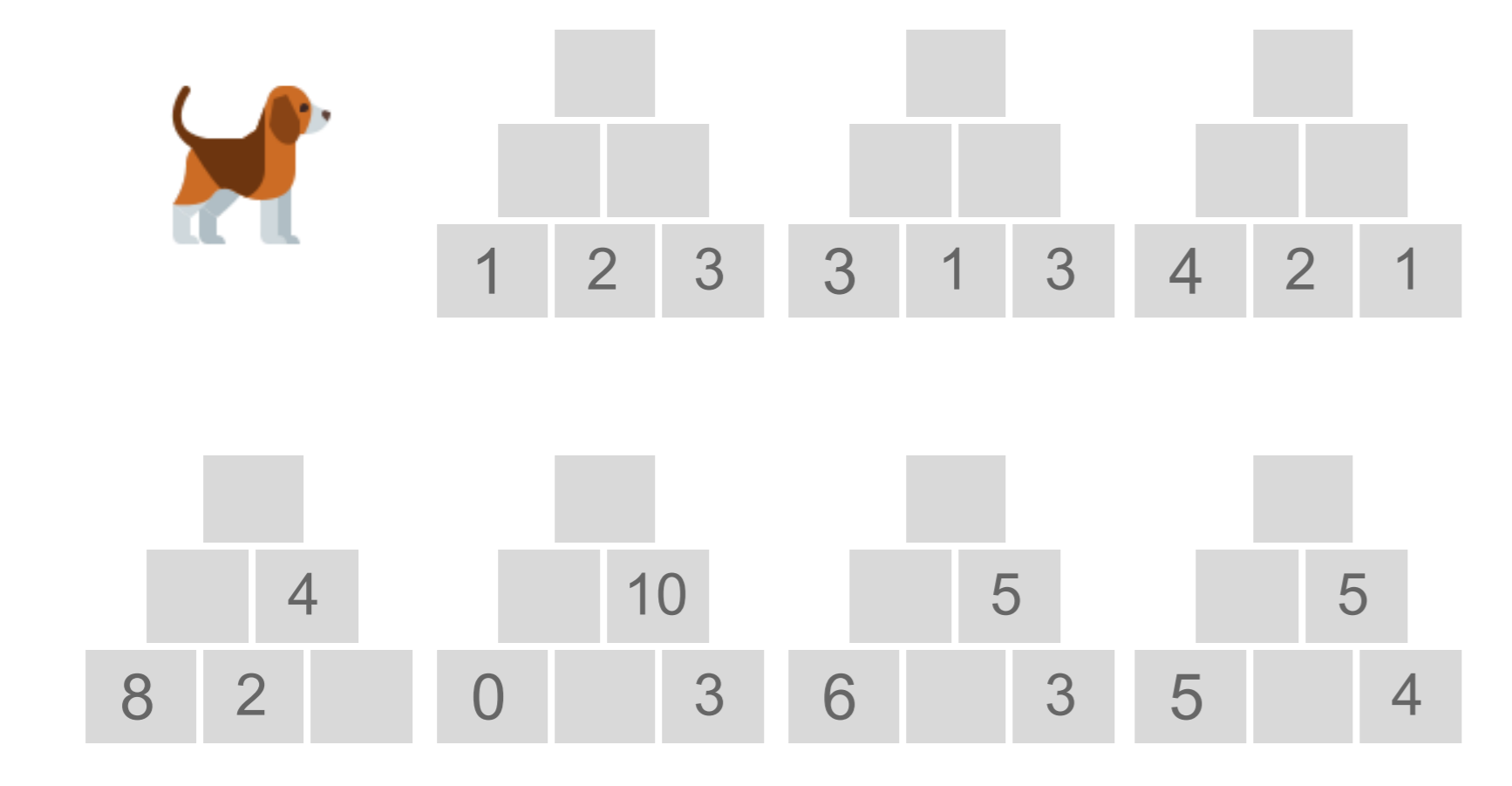 2. Maminka rovnala knížky do knihovny. Dala tam 6 Honzíkových a 7 Alenčiných. Kolik     knížek mají děti v knihovně? Zakroužkuj desítku.Znázorni:______________________________________________________________Vypočítej: _____________________________________________________________Odpověď: _____________________________________________________________3. Doplň tabulky součtů:	        10					  8					      9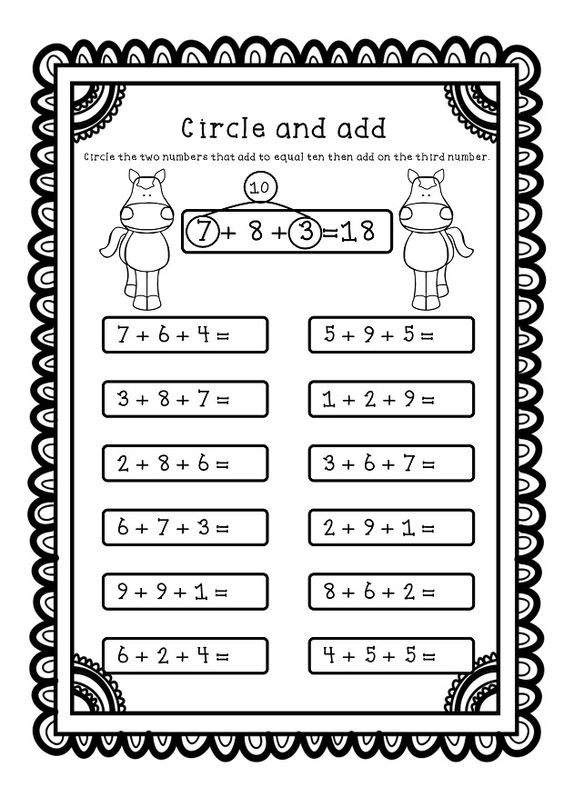 602568356874445133729017